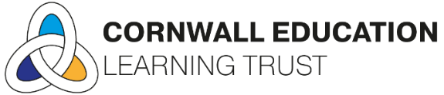 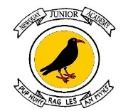 22nd February 2023Dear Parent/CarerProposed Year 4 Activity Day & Sleepover at NJA – Summer 2023We would like to offer Year 4 the exciting opportunity to spend a day at Newquay Activity Centre, followed by a sleepover at Newquay Junior Academy. The proposed dates for these activities are:Monday June 5th to Tuesday June 6th - 4AC and 4MMWednesday June 7th to Thursday June 8th - 4SP and 4MSOn the first day of the planned activities, pupils are expected to meet at school at the usual time, bringing a packed lunch with them-pupils who are Free School Meals will have one provided for them.  At the end of Day 2, pupils should be collected from the academy at 1pm.On Day 1, instructors from the Newquay Activity Centre will deliver the following activities at Great Western Beach:A 2-hour surfing lesson. A 2 hour super stand-up paddleboard experience.All equipment will be provided and activities will include a safety briefing, warm up, tuition and games. At lunch time, we expect to be joined by the RNLI Lifeguards who will give them a recap on ocean safety. The sessions will also include plenty of water skills-as well as lots of fun! We will return to school to enjoy our evening meal, games, and then, finally, watch a film with hot chocolate!On Day 2, we will have breakfast, enjoy some further activities, lunch and pupils will need to be collected at 1pm.The cost of these activities will be £55 and can be paid using ParentPay. A deposit of £20 should be paid by 6th March 2023 and the remainder by 15th May 2023. We will be accepting instalments to allow you to spread the cost over the next few months. If you require some financial assistance towards the cost, please contact the office to make an application for support. We have limited funds available, and each application will be treated confidentially.Further details of clothing, any food/dietary/requirements and any further information will be communicated nearer the time.Yours sincerely,Year 4 Team